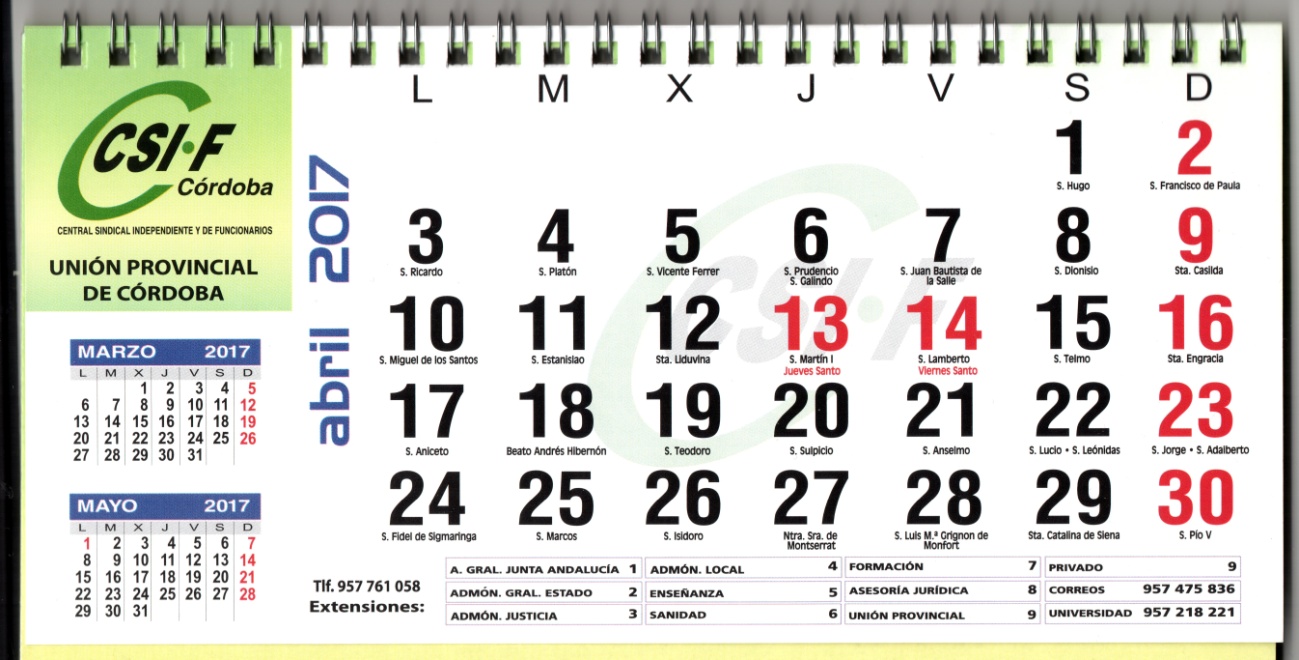 ¿De qué mes es el calendario?________________________________________¿Cuántos días tiene ese  mes?_________________________________________¿En qué día de la semana cae el 18 de abril?_______________________________________¿Por qué crees que algunos números están en rojo?________________________________________________________________________________________________________________________________________________________¿Qué día de la semana será el anterior al día 28?_____________________________________________________________________________¿De qué tienda es esta propaganda?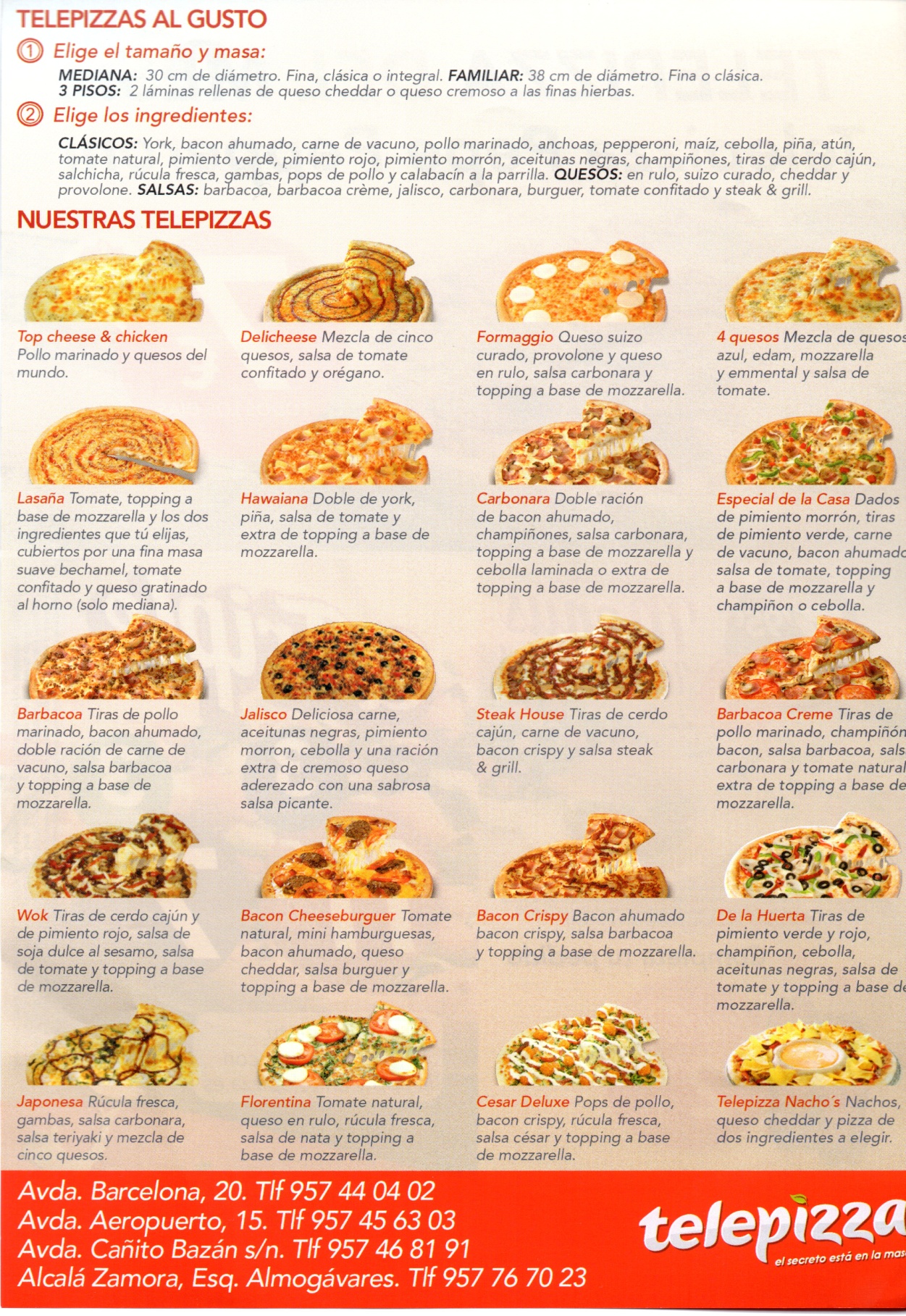 _____________________________________________________________________________¿Qué se puede comprar en esa tienda?_____________________________________________________________________________¿Podríamos comprar ropa en esa tienda?_____________________________________________________________________________¿A qué número de teléfono podemos llamar para pedir?_____________________________________________________________________________¿Cuál es la pizza que pedirías?_____________________________________________________________________________¿Qué ingredientes lleva la pizza Florentina?__________________________________________________________________________________________________________________________________________________________